SEMANA DEL 15 AL 19 DE MARZO DEL 2021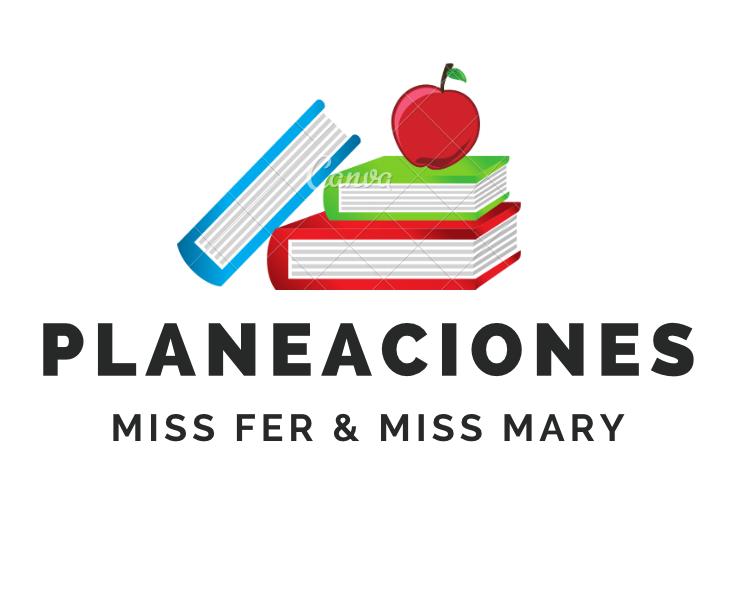 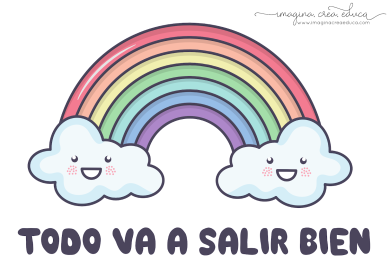 PLAN DE TRABAJOESCUELA PRIMARIA: ___________	SEXTO GRADO	MAESTRO (A): _________________NOTA: es importante que veas las clases por la televisión diariamente para poder realizar tus actividades.Anexo # 1 Matemáticas 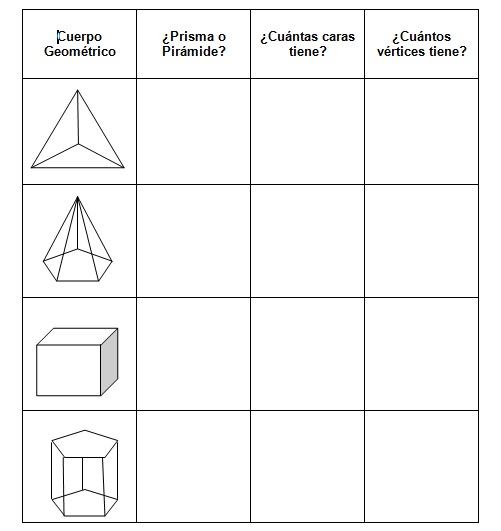 Anexo #2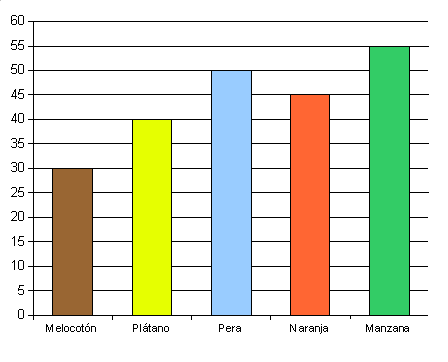 ANEXO #3Los derechos son normas que fundamentalmente se deben hacer cumplir para garantizar el bienestar psicológico, emocional y jurídico de cualquier persona en cualquier sociedad o nación. En el caso de los niños más concretamente los derechos de los niños y niñas deben ser tomados con mucha más atención, pues al no tener capacidad para poder hacer cumplir los derechos mismos, son los padres o el Estado quienes tienen que abogar por que se cumplan estos derechos. Siendo los niños una de las partes más vulnerables de nuestra sociedad es trabajo de todos garantizar los derechos de los niños y el respeto a los mismos en todos los espacios de la sociedad; tanto en la calle, en la familia, como el respeto de los derechos de los niños en la escuela…Cuando el 20 de noviembre de 1959 en el momento en que la ONU (Organización de las Naciones Unidas) promulgó la Declaración Universal de los Derechos de los niños, se constituyó una proclama que insta a cada país y a cada ciudadano hacer cumplir los derechos de los niños y niñas y adolescentes.Este documento que recoge los derechos y obligaciones de los niños fue promulgado por diversos organismos internacionales y surge a partir de las arbitrariedades, terrores y vejaciones sufridas por los testigos de la primera y segunda guerra mundial, donde además los niños fueron los más perjudicados por la misma guerra y todas las atrocidades que la rodearon.Precisamente dado que los niños no tienen conocimiento ante como defenderse en situaciones adversas de vida, deben tener garantizada su protección para que en el momento en se violen algunas de estas condiciones se pueda exigir un castigo a nivel penal. Por eso, todos deberíamos conocer cuáles son los derechos de los niños y niñas y trabajar para que los mismos sean respetados en todos los espacios de la sociedad y denunciar cuando veamos que los mismos no son respetados.El documento aprobado por la ONU recoge los 10 derechos de los niños que vamos a recoger en este documento. Estos derechos tienen que estar asistidos y promulgados por las políticas de los diversos estados nacionales y por organismos mundiales que garanticen que los niños, niñas y adolescentes puedan tener derecho a:Derecho a la vidaSe refiere a que todo niño tiene derecho a poder vivir. No pueden ser asesinado o agredido de manera física y debe crecer en condiciones óptimas.Derecho a la alimentaciónTodo niño tiene derecho a una buena alimentación, ningún niño debería pasar hambre o sufrir de inanición. Como padres debemos garantizar que este derecho sea respetado y atender las necesidades nutricionales de los más pequeños.Derecho a la educaciónTodos los niños deben recibir educación que contribuya en crear su propio futuro. El niño tiene derecho al disfrute de la vida social que le da la escuela. El derecho a la educación constituye un elemento esencial para el desarrollo social, psicológico y económico del menor.Derecho al aguaTodos los niños deben tener derecho a contar con agua potable que haya sido tratada en condiciones de salubridad de manera correcta. Este derecho es fundamental para garantizar la salud y bienestar de los niños.Derecho a la saludNingún niño debe padecer alguna enfermedad generada por el descuido de no brindarle la asistencia médica en el momento correcto. Los niños tienen derecho a gozar de una buena salud para que crezcan y se conviertan en adultos sanos.Derecho a la identidadTodos los niños tienen derecho a ser ciudadano identificable en la sociedad y la nación, es decir tener un nombre y un apellido que los identifiquen. Los padres están en la obligación de darles un nombre que oficialice su existencia.Derecho a la libertad de expresiónTodos los niños tienen derecho a poder expresarse y dar sus opiniones sin que sean vejados por ello. Los niños pueden ser partícipes de las decisiones donde estén involucrados.Derecho a la protecciónTodos los niños deben vivir en un entorno seguro, sin amenaza ni armas. Los niños deben crecer protegidos para preservar su bienestar físico y psicológico. Ningún niño debe sufrir explotación, discriminación o maltrato.Derecho a la recreación y esparcimientoTodo niño al tener que gozar de la seguridad social, lo que implica desarrollarse en un ámbito seguro, también deben tener derecho a una sana recreación que a nivel psicológico le permita desarrollar aspectos sociales fundamentales para poderse convertirse en un adulto estables emocionalmenteDerecho a tener una familiaSiendo los niños personas en crecimiento, necesitan de toda la compresión y el amor que se les pueda brindar. Esta compresión debe partir de la familia donde el niño se desarrolle. La misma deberá ser un ambiente de cariño y afecto.Es por ello que los niños no deberán ser separados de sus madres, salvo situaciones excepcionales donde se violente otro de los derechos del menor. En ese caso serán el Estado el responsable de amparar el bienestar del pequeño otorgando obligaciones a otro familiar o atenderlos a través del cuidado en instituciones públicas diseñadas para ese propósito.Los derechos de los niños forman parte fundamental para el crecimiento y la construcción de una mejor sociedad en el futuro. La gran construcción de estatutos, leyes, reformas tanto a nivel nacional como nivel mundial tiene el único propósito de garantizar que los más pequeños pueden tener normas que respondan que crezca de manera segura.No obstante, son los padres o representantes los responsables de hacer cumplir estos derechos y es a través de ellos que se pueden hacer cumplir.ANEXO # 4¿QUÉ ES EL CAMBIO CLIMÁTICO Y CÓMO TE AFECTA?Existe un gran desconocimiento de lo que es el cambio climático en realidad, bien por exceso de información, inexactitud en las fuentes o por desinformación interesada, lo que da origen a una serie de falsos mitos sobre el cambio climático. En este espacio abordaremos desde un punto de vista objetivo y científico qué es el cambio climático, cuáles son sus causas, sus consecuencias y cómo se puede combatir. En definitiva, cómo nos afecta el cambio climático4En primer lugar, es necesario aclarar dos conceptos que, si bien están estrechamente relacionados, con frecuencia se toman de manera errónea como sinónimos: el cambio climático y el calentamiento global. Existe una importante diferencia, y es que el calentamiento global es la causa del cambio climático, es decir, el aumento de la temperatura del planeta provocado por las emisiones a la atmósfera de gases de efecto invernadero derivadas de la actividad del ser humano, están provocando variaciones en el clima que de manera natural no se producirían.La Tierra ya se ha calentado y enfriado en otras ocasiones de forma natural, pero lo cierto es, que estos ciclos siempre habían sido mucho más lentos, necesitando millones de años, mientras que ahora y como consecuencia de la actividad humana, estamos alcanzando niveles que en otras épocas trajeron consigo extinciones en apenas doscientos años.CAUSAS DEL CAMBIO CLIMÁTICOEmpecemos por el principio. El efecto invernadero es un proceso natural que permite a la Tierra mantener las condiciones necesarias para albergar vida: la atmósfera retiene parte del calor del Sol; sin el efecto invernadero, la temperatura media del planeta sería de 18ºC bajo cero.La atmósfera está compuesta por diversos gases que, en la proporción adecuada, cumplen su cometido. El problema está cuando las actividades del ser humano aumentan la emisión de gases de efecto invernadero a la atmósfera y ésta retiene más calor del necesario, provocando que la temperatura media del planeta aumente y se produzca lo que popularmente llamamos calentamiento global.CONSECUENCIAS DEL CAMBIO CLIMÁTICO¿Cómo nos afecta el cambio climático? Este aumento global de la temperatura trae consecuencias desastrosas que ponen en peligro la supervivencia de la flora y la fauna de la Tierra, incluido el ser humano. Entre los impactos del cambio climático destacan, el derretimiento de la masa de hielo en los polos, que a su vez provoca el aumento del nivel del mar, lo que produce inundaciones y amenaza los litorales costeros –incluso pequeños estados insulares están en riesgo de desaparición-.El cambio climático también aumenta la aparición de fenómenos meteorológicos más violentos, sequías, incendios, la muerte de especies animales y vegetales, los desbordamientos de ríos y lagos, la aparición de refugiados climáticos y la destrucción de los medios de subsistencia y de los recursos económicos, especialmente en países en desarrollo.EN EL ESFUERZO ESTA EL ÉXITO!RECONOCEMOS TU ESFUERZO DURANTE ESTA CONTINGENCIA, POR ESO QUEREMOS AGRADECER TU CONFIANZA Y PREFERNCIA.Por favor no distribuyas masivamente este material.MISS FER Y MISS MARY ESTAREMOS ENVIANDO EL PLAN EN FORMATO WORD CADA JUEVES.GRACIAS POR SU COMPRAASIGNATURAAPRENDIZAJE ESPERADOPROGRAMA DE TV ACTIVIDADESSEGUIMIENTO Y RETROALIMENTACIÓNLUNESVida Saludable                     Suspensión de laboresProgramación especialEnvía evidencias de tus trabajos al whatsApp de tu maestro (a), tienes hasta las 9:00 p.m de cada día.NOTA: no olvides ponerle la fecha a cada trabajo y tú nombre en la parte de arriba.  LUNESEducación Socioemocional                     Suspensión de laboresProgramación especialEnvía evidencias de tus trabajos al whatsApp de tu maestro (a), tienes hasta las 9:00 p.m de cada día.NOTA: no olvides ponerle la fecha a cada trabajo y tú nombre en la parte de arriba.  LUNESLengua materna                     Suspensión de laboresProgramación especialEnvía evidencias de tus trabajos al whatsApp de tu maestro (a), tienes hasta las 9:00 p.m de cada día.NOTA: no olvides ponerle la fecha a cada trabajo y tú nombre en la parte de arriba.  LUNESHistoria                    Suspensión de laboresProgramación especialEnvía evidencias de tus trabajos al whatsApp de tu maestro (a), tienes hasta las 9:00 p.m de cada día.NOTA: no olvides ponerle la fecha a cada trabajo y tú nombre en la parte de arriba.  LUNESGeografía                     Suspensión de laboresProgramación especialEnvía evidencias de tus trabajos al whatsApp de tu maestro (a), tienes hasta las 9:00 p.m de cada día.NOTA: no olvides ponerle la fecha a cada trabajo y tú nombre en la parte de arriba.  ASIGNATURAAPRENDIZAJE ESPERADOPROGRAMA DE TV ACTIVIDADESSEGUIMIENTO Y RETROALIMENTACIÓNMARTESEducación físicaValora sus habilidades y destrezas motrices al participar en situaciones de juego e iniciación deportiva, lo que le permite sentirse y saberse competente.Reconociendo mi potencialEncuentra el objeto escondido.Selecciona un objeto que tengas en casa (un muñeco, una pequeña pelota, un carrito, etc.) deberás esconderlo muy bien en algún lugar de tu casa. Ya que este bien escondido el objeto pídele a un familiar que lo trate de encontrar. Tu podrás ayudarle diciendo frio, si está lejos ó caliente, si el objeto está cercaEnvía evidencias de tus trabajos al whatsApp de tu maestro (a), tienes hasta las 9:00 p.m de cada día.NOTA: no olvides ponerle la fecha a cada trabajo y tú nombre en la parte de arriba.  MARTESMatemáticas Define y distingue entre prismas y pirámides; suclasificación y la ubicación de sus alturasMatemáticas en lasmaravillas de MéxicoRetroalimentemos un poco…Observa los siguientes cuerpos geométricos y anota sus nombres, número de caras, aristas y vértices.  Anexo #1Envía evidencias de tus trabajos al whatsApp de tu maestro (a), tienes hasta las 9:00 p.m de cada día.NOTA: no olvides ponerle la fecha a cada trabajo y tú nombre en la parte de arriba.  MARTESCiencias naturales Identifica qué es y cómo se generó el calentamiento global en las últimas décadas, sus efectos en elambiente y las acciones nacionales para disminuirlo (Repaso).Efecto invernadero ycalentamiento globalAnaliza el Anexo #4 sobre los efectos del calentamiento global, posteriormente anota en tu cuaderno las ideas principales que rescataste del tema, elabora un cartel en tu cuaderno para generar conciencia sobre las consecuencias que esto acarrea al planeta y que se puede realizar para solucionar el problema.Envía evidencias de tus trabajos al whatsApp de tu maestro (a), tienes hasta las 9:00 p.m de cada día.NOTA: no olvides ponerle la fecha a cada trabajo y tú nombre en la parte de arriba.  MARTESLengua materna Reconoce los rasgos esenciales de un manual de juegos de patio. Reflexiona sobre las principales características de los relatos históricos.Manual de juegos de patioy relato histórico (repaso)Responde en tu cuaderno las siguientes preguntas ¿Qué es un manual o instructivo?¿Cómo deben de ser las instrucciones en un manual?¿Qué es el infinitivo?¿Qué es un relato histórico?¿Para qué sirve un relato histórico?¿Cuáles son las características de un relato histórico?Envía evidencias de tus trabajos al whatsApp de tu maestro (a), tienes hasta las 9:00 p.m de cada día.NOTA: no olvides ponerle la fecha a cada trabajo y tú nombre en la parte de arriba.  MARTESHistoria Reconoce la importancia del espacio geográfico parael desarrollo de las culturasmesoamericanas e identifica las características de los periodos.Historia bandz, un juego derepasoRecordemos lo aprendido escribe en tu cuaderno las principales características de las distintas culturas mesoamericanas:Envía evidencias de tus trabajos al whatsApp de tu maestro (a), tienes hasta las 9:00 p.m de cada día.NOTA: no olvides ponerle la fecha a cada trabajo y tú nombre en la parte de arriba.  ASIGNATURAAPRENDIZAJE ESPERADOPROGRAMA DE TV ACTIVIDADESSEGUIMIENTO Y RETROALIMENTACIÓNMIÉRCOLES Cívica y ética en dialogo Aplica sus habilidades sociales, como manejo de emociones, empatía y asertividad, para dialogar, negociar e impulsar acuerdos.Cultura de paz paraabordar los conflictosEscribe en tu cuaderno tres razones por las cuales hayas estado involucrado en un conflicto, ya sea familiar, escolar, social, etc.1.-2.-3.-Posteriormente escribe como lo resolviste respetando a las partes involucradas.Envía evidencias de tus trabajos al whatsApp de tu maestro (a), tienes hasta las 9:00 p.m de cada día.NOTA: no olvides ponerle la fecha a cada trabajo y tú nombre en la parte de arriba.  MIÉRCOLES Artes Recuerda conceptos y actividades clave sobre lossitios donde se presentan artes escénicas (teatro, títeres, danza, artes).Repasando y apreciandolas artesRetroalimentemos un poco… Resuelve las siguientes preguntas en tu cuaderno.1.- ¿Qué es el arte escénico?2.- ¿Qué tipos de arte escénico has presenciado?3.-¿Dónde has presenciado el arte escénico?Envía evidencias de tus trabajos al whatsApp de tu maestro (a), tienes hasta las 9:00 p.m de cada día.NOTA: no olvides ponerle la fecha a cada trabajo y tú nombre en la parte de arriba.  MIÉRCOLES Formación cívica y ética Aplica sus habilidades sociales, como manejo de emociones, empatía y asertividad, para la resolución de conflictos.Analiza los desafíos para la convivencia y el bienestar que afrontan los distintos grupos sociales¿Qué es lo que ves?Observa la siguiente imagen y responde las preguntas.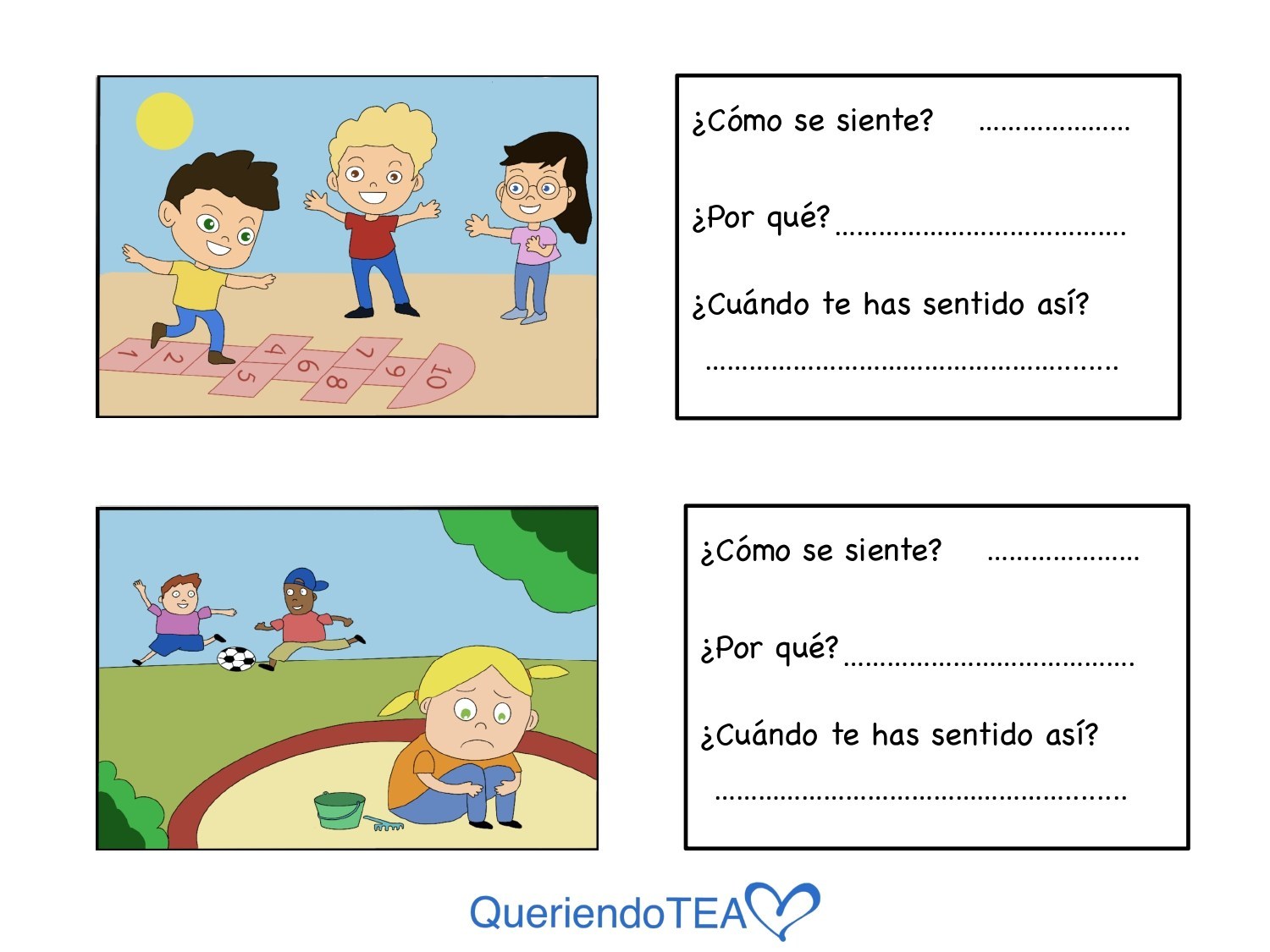 1.-¿Alguna vez te has sentido con la niña, excluida? 2.-¿Cómo crees que se siente ella?3.-¿Cómo se podría sentir mejor?Envía evidencias de tus trabajos al whatsApp de tu maestro (a), tienes hasta las 9:00 p.m de cada día.NOTA: no olvides ponerle la fecha a cada trabajo y tú nombre en la parte de arriba.  MIÉRCOLES Matemáticas Resuelve, mediantediferentes procedimientos, problemas que impliquen la noción de porcentaje: aplicación de porcentajes, determinación, en casos sencillos del porcentaje que representa una cantidad (10%, 20%, 50%, 75%); aplicación de porcentajes mayores que 100%.Porcentajes por aquí y poralláResuelve los siguientes problemas en tu cuaderno. 1.- Lucia fue a comprar el regalo de cumpleaños de la abuela. Le compró un vestido que tiene un precio de $620 pesos, pero la tienda cuenta con el 20% de descuento en todas las prendas. ¿Qué cantidad terminó pagando Lucia por el vestido?2.- Julio está interesado en adquirir un nuevo teléfono celular, el cual cuesta $3,200. En la tienda le ofrecen un 15% de descuento si lo compra de contado. ¿Cuánto seria el precio con descuento para Julio?Envía evidencias de tus trabajos al whatsApp de tu maestro (a), tienes hasta las 9:00 p.m de cada día.NOTA: no olvides ponerle la fecha a cada trabajo y tú nombre en la parte de arriba.  MIÉRCOLES Lengua materna Reconoce y reflexionasobre varias de las características fundamentales de las obras de teatro y de loscuentosDe vuelta al cuento y a laobra de teatroRetroalimentemos un poco, elabora el siguiente cuadro en tu cuaderno y destaca las características principales de un cuento y de una obra de teatro.Envía evidencias de tus trabajos al whatsApp de tu maestro (a), tienes hasta las 9:00 p.m de cada día.NOTA: no olvides ponerle la fecha a cada trabajo y tú nombre en la parte de arriba.  ASIGNATURAAPRENDIZAJE ESPERADOPROGRAMA DE TV ACTIVIDADESSEGUIMIENTO Y RETROALIMENTACIÓNJUEVESEducación física Valora sus habilidades y destrezas motrices alparticipar en situaciones de juego e iniciación deportiva, lo que le permite sentirse y saberse competenteReconociendo mipotencialRealiza la actividad de la clase anterior “encuentra el objeto escondido” pero ahora deberán realizarlo con un tiempo límite, compite con tus familiares y quien logre encontrarlo en el menor tiempo posible será el ganador. Envía evidencias de tus trabajos al whatsApp de tu maestro (a), tienes hasta las 9:00 p.m de cada día.NOTA: no olvides ponerle la fecha a cada trabajo y tú nombre en la parte de arriba.  JUEVESMatemáticas Lee datos, explícitos o implícitos, contenidos endiversos portadores para responder preguntasDímelo con gráficasEl grupo de 6°”A” realizó una encuesta a todos los alumnos de la primaria para saber cuál es su fruta favorita. Ellos elaboraron una gráfica para organizar las respuestas.  Observa la gráfica que elaboraron, Anexo# 2 y contesta las preguntas en tu cuaderno.1.- ¿Qué fruta fue la más votada por los alumnos?2.- ¿A cuántos niños les gusta el plátano?3.- ¿Cuántos alumnos votaron por la pera?4.- Elabora una gráfica como la de los alumnos de 6°A, para conocer que fruta prefieren, pero con la información de los integrantes de tu familia. Envía evidencias de tus trabajos al whatsApp de tu maestro (a), tienes hasta las 9:00 p.m de cada día.NOTA: no olvides ponerle la fecha a cada trabajo y tú nombre en la parte de arriba.  JUEVESGeografía Distingue la distribución y la relevancia del patrimonio cultural de la humanidadCuidemos el patrimoniode la humanidadElabora un cartel en tu cuaderno sobre la importancia de preservar las minorías culturales y su patrimonio cultural que establecen dentro de todo el planeta.Envía evidencias de tus trabajos al whatsApp de tu maestro (a), tienes hasta las 9:00 p.m de cada día.NOTA: no olvides ponerle la fecha a cada trabajo y tú nombre en la parte de arriba.  JUEVESLengua materna Inventa un texto narrativo conservando el propósito social de un texto fuente.Conociendo mis derechosAnaliza el Anexo #3 sobre los derechos de los niños, subraya los aspectos más importantes y elabora un resumen donde expreses tu opinión personal del tema tomando en cuenta el texto analizado sin perder el propósito del autor en el texto original.Envía evidencias de tus trabajos al whatsApp de tu maestro (a), tienes hasta las 9:00 p.m de cada día.NOTA: no olvides ponerle la fecha a cada trabajo y tú nombre en la parte de arriba.  JUEVESCiencias naturales Argumenta el uso deciertos materiales con base en sus propiedades de dureza, flexibilidad y permeabilidad, con el fin de tomar decisiones sobre cuál es el más adecuado para la satisfacción de algunas necesidades (Repaso)Relación entre laspropiedades de los materialesy su consumo responsableRetroalimentemos sobre los materiales, relaciona con una línea según corresponda.Envía evidencias de tus trabajos al whatsApp de tu maestro (a), tienes hasta las 9:00 p.m de cada día.NOTA: no olvides ponerle la fecha a cada trabajo y tú nombre en la parte de arriba.  ASIGNATURAAPRENDIZAJE ESPERADOPROGRAMA DE TV ACTIVIDADESSEGUIMIENTO Y RETROALIMENTACIÓNVIERNESVida saludable Analiza críticamente la influencia de la publicidad en sus hábitos de consumoFeliz sin consumirResponde las siguientes preguntas en tu cuaderno:1.- ¿Consideras que influye la publicidad al momento de adquirir algún producto en la tienda o en el supermercado?¿Por qué?2.- ¿Qué observas en el producto antes de consumirlo o usarlo?3.- ¿Por qué crees que es importante tener una buena publicidad al ofrecer un producto?4.- Imagina que eres el dueño de tus galletas favoritas. Elabora un anuncio publicitario llamativo para venderlas. Envía evidencias de tus trabajos al whatsApp de tu maestro (a), tienes hasta las 9:00 p.m de cada día.NOTA: no olvides ponerle la fecha a cada trabajo y tú nombre en la parte de arriba.  VIERNESMatemáticas Identifica una fracción o un decimal entre dos fracciones o decimales dados. Acercamiento a la propiedad de densidad de los racionales, encontraste con los números naturalesVamos a vencer retosRepresenta en la recta numérica los números indicados e identifica entre ellos un tercer numero decimala)3.4 y 3.5b)9.90 y 9.91c)4 y 5Envía evidencias de tus trabajos al whatsApp de tu maestro (a), tienes hasta las 9:00 p.m de cada día.NOTA: no olvides ponerle la fecha a cada trabajo y tú nombre en la parte de arriba.  VIERNESArtesUtiliza la música de manera intencional en la representación de personajesficticiosAlex Mercado y el pianode jazz¿Cuántos sonidos puedes hacer con tu cuerpo?Intenta crear sonidos con las partes de tu cuerpo, por ejemplo el aplauso, el silbido, chasquidos, etc. Realiza en tu cuaderno una lista de sonidos que puedes hacer con las partes de tu cuerpo. Invita a tus familiares a que ellos también traten de realizarlos.Envía evidencias de tus trabajos al whatsApp de tu maestro (a), tienes hasta las 9:00 p.m de cada día.NOTA: no olvides ponerle la fecha a cada trabajo y tú nombre en la parte de arriba.  VIERNESEducación socioemocional Examina su conocimiento sobre las emocionesbásicas así como las formas en que las utiliza para resolver situaciones delentorno y relacionarse con quienes le rodean.El programa de lasemocionesEscribe en tu cuaderno que situaciones te han provocado sentir las siguientes emociones:Feliz: Preocupado:Enojado:Envía evidencias de tus trabajos al whatsApp de tu maestro (a), tienes hasta las 9:00 p.m de cada día.NOTA: no olvides ponerle la fecha a cada trabajo y tú nombre en la parte de arriba.  